           KULTURNÍ CENTRUM DUCHCOV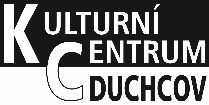               PROGRAM PROSINEC 20181. 12. sobota v 9.00 hodin                                                                                          jízdné: 100 KčZÁJEZD DO ADVENTNÍCH DRÁŽĎANOdjezd – zastávka ul. Teplická (směr Teplice)                                                              Předprodej a rezervace jízdenek v Domě kultury. Zájezd je určen výhradně pro občany města Duchcova. Ostatní zájemci se mohou hlásit týden před termínem zájezdu1. a 8. 12. sobota v 18:00 hodin, kulturní centrum          vstupné na závěrečný věneček: 50 Kč TANEČNÍ PRO DOSPĚLÉSoučástí tanečních kurzů je i prodloužená a slavnostní závěrečný věneček 8. prosince. Hraje kapela WINDIBAND.2. 12. úterý v 14:45 hodin, nám. Republiky                                                              vstup zdarma      SLAVNOSTNÍ ROZSVÍCENÍ VÁNOČNÍHO STROMUPROGRAM:
14:45 Kouzelný kalendář - vánoční program Zdeňka Lukesle 15:35 Vystoupení dětí duchcovských MŠ a ZŠ 16:15 Komorní pěvecký sbor ZUŠ Duchcov 16:30 Duchcovský pěvecký sbor – adventní a vánoční písně 17:00 rozsvícení vánočního stromu a Adventní troubení žesťového tria Jakuba Fischera.Na náměstí se opět snesou obří Andělé. 2. 12. neděle v 14:00 - 18:00 hodin, kino Lípa                                                          vstup zdarmaVÝSTAVA VÁNOČNÍCH DEKORACÍ                                                                       Přijďte načerpat inspiraci a vánoční náladu. Dámský klub Kulturního centra Duchcov pro Vás připravil výstavu ručně vyrobených vánočních ozdob, košíků, keramiky, svíček, korálkových ozdob, perníčků, tkaní, přáníček atd. Pro děti jsou připraveny soutěže a dětský mini biograf.4. 12. úterý v 17:00 hodin, učebna kulturního centra                                              vstup zdarmaDÁMSKÝ KLUB – TVOŘENÍ PRO RADOSTDámský klub Kulturního centra Duchcov. Pravidelná setkávání žen, které vyrábějí zajímavé dárky 
a dekorace různými výtvarnými technikami. Pro radost sobě i ostatním. Přijďte k nám tvořit.6. 12. čtvrtek v 15:00 hodin, kulturní centrum   ZASTUPITELSTVOVeřejné zasedání Zastupitelstva města Duchcova.9. 12. neděle v 15:30 hodin, Valdštejnský sál Státního zámku Duchcov            vstupné: 80 Kč STAROČESKÝ ADVENT - KONCERT NA ZÁMKU    Účinkují špičkoví interpreti České filharmonie a Pražského filharmonického sboru. ZPĚV - HOBOJ – VARHANY - staročeské roráty z dob Karla IV. - adventní písně - sonáty českého a italského baroka11. 12. úterý v 17:00 hodin, kulturní centrum                                                        vstupné: 40 KčTANEČNÍ PODVEČER S KRUŠNOHORKOU
K tanci a poslechu hraje dechová kapela Krušnohorka.12. 12. středa v 19:00 hodin, kino Lípa             vstupné: v předprodeji 100 Kč, na místě 120 KčVESELÁ TROJKAJedna z největších hvězd TV Šlágr vystoupí poprvé v Duchcově. Koncert prošpikovaný tradičními 
i netradičními lidovkami zabaví nejen seniory, ale i mladší publikum.13. 12. čtvrtek v 14.00 hodin, nám. Republiky VYPOUŠTĚNÍ BALÓNKŮ S PŘÁNÍM K JEŽÍŠKOVI14:00 Písničky a soutěže s Vlastou Vébrem, 15:00 Vypouštění balónků. Balónky i přáníčka od nás obdržíte před zahájením akce na náměstí Republiky.15. 12. sobota v 17:00 hodin, před kulturním centrem a na nám. Republiky           vstup zdarmaKRAMPUS PŘICHÁZÍI letos projdou městem děsiví čerti a Krampusáci! Svou strašidelnou show zahájí před kulturním centrem, odkud dojdou pekelným koridorem na nám. Republiky. 16. 12. neděle v 16.00 hodin, kostel Církve československé husitské                      vstup zdarmaVÁNOČNÍ KOUZLO - KONCERT MŠ OSECKÁ A SKUPINY WINDIBANDPásmo písní a básniček v podání dětí z dětského pěveckého sboru Stonožky z MŠ Osecká. Jako host vystoupí hudební skupina Windiband s několika moderními písněmi s vánoční tematikou.18. 12. v 17.30 hodin, kino Lípa                                            vstupné: dospělí 130 Kč, děti 100 KčVÁNOČNÍ SHOW S MICHALEMOblíbený vánoční pořad s MICHALEM NESVADBOU, PETREM SALAVOU ad., plný písniček, her, soutěží a odměn. 9., 16. a 23. 12. v 17:00 hodin, věž kostela Církve československé husitské                                                                         ADVENTNÍ TROUBENÍ Troubení slavnostních fanfár a vánočních koled z věže kostela. Účinkuje žesťové trio Jakuba Fischera. První adventní neděli 2. 12. bude troubení na náměstí Republiky při Slavnostním rozsvícení vánočního stromu.24. 12. pondělí ve 22:00 hodin, nám. Republiky kostel Nanebevzetí Panny Marie        
OSLAVA VÁNOC S DIVADLEM „M“
Divadelní představení Pohoda Vánoc. Příběh o narození Ježíška s živým betlémem a českými koledami.1. - 31. 12., kino Lípa, v provozní době kina  VÝSTAVA VÁNOČNÍCH STROMKŮ DUCHCOVSKÝCH MŠ PŘIPRAVUJEME:   1. 1. - Novoroční ohňostroj                               21. 1. - Čert a Káča – divadelní pohádka, dále Dětský maškarní karneval, Dámský klub, taneční                                         podvečer s KrušnohorkouPředprodej vstupenek:  Kulturní centrum, Masarykova 9, Duchcov: pondělí až pátek od 10.00 do 14.00 hod, Městské informační centrum, Masarykova 71/7, Duchcov: pondělí až pátek od 14.00 do 16.30 hodin, 
Tel.: 417 822 921, 417 835 621, 417 822 922, www.kcduchcov.cz   
e-mail: kcduchcov@seznam.cz                                                                                          Změna programu vyhrazena